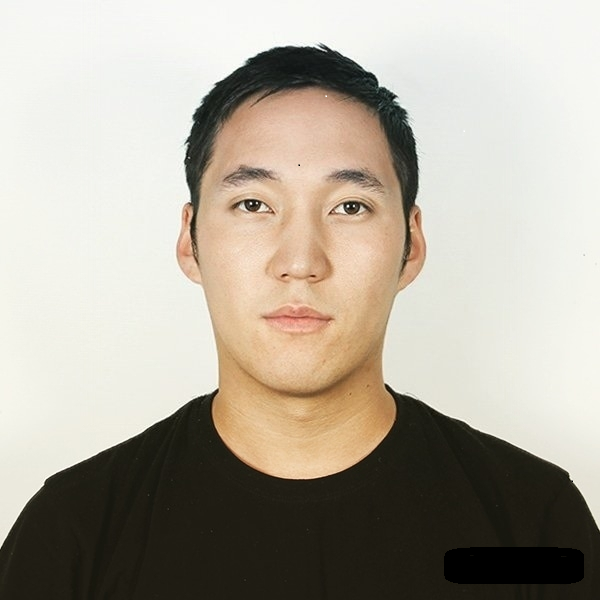 Бактияр Бейшеев Омурбекович11.08.1999 г.Бактияр Бейшеев Омурбекович11.08.1999 г.Мол Булак (микрокредитная компания ) 2021 август-сентябрь.Элет Капитал (микрофинансовая компания ) 2021-2022 сентябрь- январь.Азиатский инновационный колледж  (2014-2018 г.) Специальность : Экономика.КГУСТА – (2018-2021 г.) Специальность :Экономика и управление на предприятии.КурсыITCBOOTCAMP – 2022-2022 г.  4,5 -месяца.Fullstack – JavaScript.  Frontend and BackendФреймворки : React Js, Node Js, Express Mongo db.	Html Css Bootstrap .О себeОрганизован , понимание  структуры веб сайта , понимание  фреймворков и библиотек языка програмирования-JavaScript. Готов на стажировку весь рабочий день, полностью свободен.Мол Булак (микрокредитная компания ) 2021 август-сентябрь.Элет Капитал (микрофинансовая компания ) 2021-2022 сентябрь- январь.Азиатский инновационный колледж  (2014-2018 г.) Специальность : Экономика.КГУСТА – (2018-2021 г.) Специальность :Экономика и управление на предприятии.КурсыITCBOOTCAMP – 2022-2022 г.  4,5 -месяца.Fullstack – JavaScript.  Frontend and BackendФреймворки : React Js, Node Js, Express Mongo db.	Html Css Bootstrap .О себeОрганизован , понимание  структуры веб сайта , понимание  фреймворков и библиотек языка програмирования-JavaScript. Готов на стажировку весь рабочий день, полностью свободен.Мол Булак (микрокредитная компания ) 2021 август-сентябрь.Элет Капитал (микрофинансовая компания ) 2021-2022 сентябрь- январь.Азиатский инновационный колледж  (2014-2018 г.) Специальность : Экономика.КГУСТА – (2018-2021 г.) Специальность :Экономика и управление на предприятии.КурсыITCBOOTCAMP – 2022-2022 г.  4,5 -месяца.Fullstack – JavaScript.  Frontend and BackendФреймворки : React Js, Node Js, Express Mongo db.	Html Css Bootstrap .О себeОрганизован , понимание  структуры веб сайта , понимание  фреймворков и библиотек языка програмирования-JavaScript. Готов на стажировку весь рабочий день, полностью свободен.Мол Булак (микрокредитная компания ) 2021 август-сентябрь.Элет Капитал (микрофинансовая компания ) 2021-2022 сентябрь- январь.Азиатский инновационный колледж  (2014-2018 г.) Специальность : Экономика.КГУСТА – (2018-2021 г.) Специальность :Экономика и управление на предприятии.КурсыITCBOOTCAMP – 2022-2022 г.  4,5 -месяца.Fullstack – JavaScript.  Frontend and BackendФреймворки : React Js, Node Js, Express Mongo db.	Html Css Bootstrap .О себeОрганизован , понимание  структуры веб сайта , понимание  фреймворков и библиотек языка програмирования-JavaScript. Готов на стажировку весь рабочий день, полностью свободен.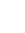 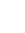 Г.Бишкек.Село Кары-ЖыгачУл.Шопокова 99/2Мол Булак (микрокредитная компания ) 2021 август-сентябрь.Элет Капитал (микрофинансовая компания ) 2021-2022 сентябрь- январь.Азиатский инновационный колледж  (2014-2018 г.) Специальность : Экономика.КГУСТА – (2018-2021 г.) Специальность :Экономика и управление на предприятии.КурсыITCBOOTCAMP – 2022-2022 г.  4,5 -месяца.Fullstack – JavaScript.  Frontend and BackendФреймворки : React Js, Node Js, Express Mongo db.	Html Css Bootstrap .О себeОрганизован , понимание  структуры веб сайта , понимание  фреймворков и библиотек языка програмирования-JavaScript. Готов на стажировку весь рабочий день, полностью свободен.Мол Булак (микрокредитная компания ) 2021 август-сентябрь.Элет Капитал (микрофинансовая компания ) 2021-2022 сентябрь- январь.Азиатский инновационный колледж  (2014-2018 г.) Специальность : Экономика.КГУСТА – (2018-2021 г.) Специальность :Экономика и управление на предприятии.КурсыITCBOOTCAMP – 2022-2022 г.  4,5 -месяца.Fullstack – JavaScript.  Frontend and BackendФреймворки : React Js, Node Js, Express Mongo db.	Html Css Bootstrap .О себeОрганизован , понимание  структуры веб сайта , понимание  фреймворков и библиотек языка програмирования-JavaScript. Готов на стажировку весь рабочий день, полностью свободен.Мол Булак (микрокредитная компания ) 2021 август-сентябрь.Элет Капитал (микрофинансовая компания ) 2021-2022 сентябрь- январь.Азиатский инновационный колледж  (2014-2018 г.) Специальность : Экономика.КГУСТА – (2018-2021 г.) Специальность :Экономика и управление на предприятии.КурсыITCBOOTCAMP – 2022-2022 г.  4,5 -месяца.Fullstack – JavaScript.  Frontend and BackendФреймворки : React Js, Node Js, Express Mongo db.	Html Css Bootstrap .О себeОрганизован , понимание  структуры веб сайта , понимание  фреймворков и библиотек языка програмирования-JavaScript. Готов на стажировку весь рабочий день, полностью свободен.Мол Булак (микрокредитная компания ) 2021 август-сентябрь.Элет Капитал (микрофинансовая компания ) 2021-2022 сентябрь- январь.Азиатский инновационный колледж  (2014-2018 г.) Специальность : Экономика.КГУСТА – (2018-2021 г.) Специальность :Экономика и управление на предприятии.КурсыITCBOOTCAMP – 2022-2022 г.  4,5 -месяца.Fullstack – JavaScript.  Frontend and BackendФреймворки : React Js, Node Js, Express Mongo db.	Html Css Bootstrap .О себeОрганизован , понимание  структуры веб сайта , понимание  фреймворков и библиотек языка програмирования-JavaScript. Готов на стажировку весь рабочий день, полностью свободен.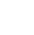 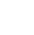 +996705978200Мол Булак (микрокредитная компания ) 2021 август-сентябрь.Элет Капитал (микрофинансовая компания ) 2021-2022 сентябрь- январь.Азиатский инновационный колледж  (2014-2018 г.) Специальность : Экономика.КГУСТА – (2018-2021 г.) Специальность :Экономика и управление на предприятии.КурсыITCBOOTCAMP – 2022-2022 г.  4,5 -месяца.Fullstack – JavaScript.  Frontend and BackendФреймворки : React Js, Node Js, Express Mongo db.	Html Css Bootstrap .О себeОрганизован , понимание  структуры веб сайта , понимание  фреймворков и библиотек языка програмирования-JavaScript. Готов на стажировку весь рабочий день, полностью свободен.Мол Булак (микрокредитная компания ) 2021 август-сентябрь.Элет Капитал (микрофинансовая компания ) 2021-2022 сентябрь- январь.Азиатский инновационный колледж  (2014-2018 г.) Специальность : Экономика.КГУСТА – (2018-2021 г.) Специальность :Экономика и управление на предприятии.КурсыITCBOOTCAMP – 2022-2022 г.  4,5 -месяца.Fullstack – JavaScript.  Frontend and BackendФреймворки : React Js, Node Js, Express Mongo db.	Html Css Bootstrap .О себeОрганизован , понимание  структуры веб сайта , понимание  фреймворков и библиотек языка програмирования-JavaScript. Готов на стажировку весь рабочий день, полностью свободен.Мол Булак (микрокредитная компания ) 2021 август-сентябрь.Элет Капитал (микрофинансовая компания ) 2021-2022 сентябрь- январь.Азиатский инновационный колледж  (2014-2018 г.) Специальность : Экономика.КГУСТА – (2018-2021 г.) Специальность :Экономика и управление на предприятии.КурсыITCBOOTCAMP – 2022-2022 г.  4,5 -месяца.Fullstack – JavaScript.  Frontend and BackendФреймворки : React Js, Node Js, Express Mongo db.	Html Css Bootstrap .О себeОрганизован , понимание  структуры веб сайта , понимание  фреймворков и библиотек языка програмирования-JavaScript. Готов на стажировку весь рабочий день, полностью свободен.Мол Булак (микрокредитная компания ) 2021 август-сентябрь.Элет Капитал (микрофинансовая компания ) 2021-2022 сентябрь- январь.Азиатский инновационный колледж  (2014-2018 г.) Специальность : Экономика.КГУСТА – (2018-2021 г.) Специальность :Экономика и управление на предприятии.КурсыITCBOOTCAMP – 2022-2022 г.  4,5 -месяца.Fullstack – JavaScript.  Frontend and BackendФреймворки : React Js, Node Js, Express Mongo db.	Html Css Bootstrap .О себeОрганизован , понимание  структуры веб сайта , понимание  фреймворков и библиотек языка програмирования-JavaScript. Готов на стажировку весь рабочий день, полностью свободен.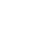 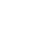 baktiabejseev@gmail.comMail.ru:bahtiyar_98.kg@mail.ruTelegram:@bahtiyar_baМол Булак (микрокредитная компания ) 2021 август-сентябрь.Элет Капитал (микрофинансовая компания ) 2021-2022 сентябрь- январь.Азиатский инновационный колледж  (2014-2018 г.) Специальность : Экономика.КГУСТА – (2018-2021 г.) Специальность :Экономика и управление на предприятии.КурсыITCBOOTCAMP – 2022-2022 г.  4,5 -месяца.Fullstack – JavaScript.  Frontend and BackendФреймворки : React Js, Node Js, Express Mongo db.	Html Css Bootstrap .О себeОрганизован , понимание  структуры веб сайта , понимание  фреймворков и библиотек языка програмирования-JavaScript. Готов на стажировку весь рабочий день, полностью свободен.Мол Булак (микрокредитная компания ) 2021 август-сентябрь.Элет Капитал (микрофинансовая компания ) 2021-2022 сентябрь- январь.Азиатский инновационный колледж  (2014-2018 г.) Специальность : Экономика.КГУСТА – (2018-2021 г.) Специальность :Экономика и управление на предприятии.КурсыITCBOOTCAMP – 2022-2022 г.  4,5 -месяца.Fullstack – JavaScript.  Frontend and BackendФреймворки : React Js, Node Js, Express Mongo db.	Html Css Bootstrap .О себeОрганизован , понимание  структуры веб сайта , понимание  фреймворков и библиотек языка програмирования-JavaScript. Готов на стажировку весь рабочий день, полностью свободен.Мол Булак (микрокредитная компания ) 2021 август-сентябрь.Элет Капитал (микрофинансовая компания ) 2021-2022 сентябрь- январь.Азиатский инновационный колледж  (2014-2018 г.) Специальность : Экономика.КГУСТА – (2018-2021 г.) Специальность :Экономика и управление на предприятии.КурсыITCBOOTCAMP – 2022-2022 г.  4,5 -месяца.Fullstack – JavaScript.  Frontend and BackendФреймворки : React Js, Node Js, Express Mongo db.	Html Css Bootstrap .О себeОрганизован , понимание  структуры веб сайта , понимание  фреймворков и библиотек языка програмирования-JavaScript. Готов на стажировку весь рабочий день, полностью свободен.Мол Булак (микрокредитная компания ) 2021 август-сентябрь.Элет Капитал (микрофинансовая компания ) 2021-2022 сентябрь- январь.Азиатский инновационный колледж  (2014-2018 г.) Специальность : Экономика.КГУСТА – (2018-2021 г.) Специальность :Экономика и управление на предприятии.КурсыITCBOOTCAMP – 2022-2022 г.  4,5 -месяца.Fullstack – JavaScript.  Frontend and BackendФреймворки : React Js, Node Js, Express Mongo db.	Html Css Bootstrap .О себeОрганизован , понимание  структуры веб сайта , понимание  фреймворков и библиотек языка програмирования-JavaScript. Готов на стажировку весь рабочий день, полностью свободен.